26.01.21 Spelling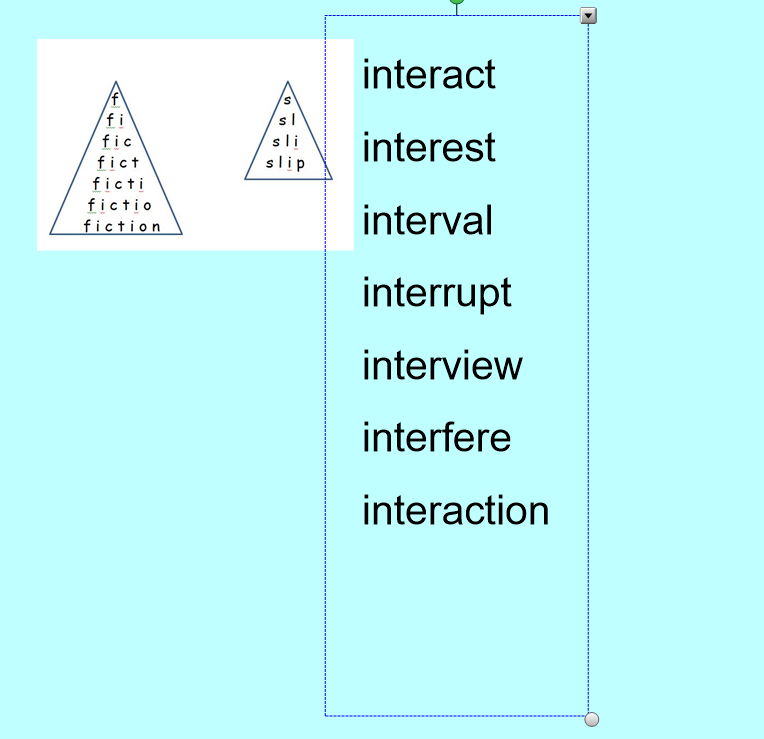 